令和　2年　11月27日一般社団法人　全国国立大学附属学校ＰＴＡ連合会　会長殿学　 校　 名　琉球大学教育学部附属中学校　ＰＴＡ会長名 　　吉田　正美　　　　        いじめ対策活動等助成金　報告書標記助成金について、下記の通り報告いたします。記報　　　告　　　書報　　　告　　　書報　　　告　　　書報　　　告　　　書【事業名称】「　ネットリテラシー　」　講演会「　ネットリテラシー　」　講演会「　ネットリテラシー　」　講演会【事業報告】【　日時及び開催方法　】生徒　--　令和２年９月30日（水）ほか　（１・２学年　学年ごと対面形式、3学年　学級ごと対面形式）保護者　--　令和２年11月２日（月）～８日（日）　（動画配信形式　90分間）　　　　　　　　※事前にURLとパスワードを会員へお知らせし、配信期間内の各々で都合が良い時間に視聴した。【　参加者数　】　　生徒４８０人、保護者２０３人【　講　　　師　】　　アディッシュプラス株式会社　スクールガーディアン推進室　　　　　　　　　　　金城　明子　氏【　内　　　容　】　　どんな子でもネットいじめの被害者・加害者になる可能性がある。今は問題がなくても、今後そうなったときのための対応を考えておくようにする。そのためには、情報機器・インターネットに関する正しい知識を持ち、利用の実態に目を向ける。「情報モラル」についてしっかりと教え、ネットリスク回避能力を身に着けさせるとともに、ルールの徹底や普段からチェックをしっかり行い、ネットいじめの未然防止、早期発見に繋がる具体的な方法を講演していただいた。（記録写真）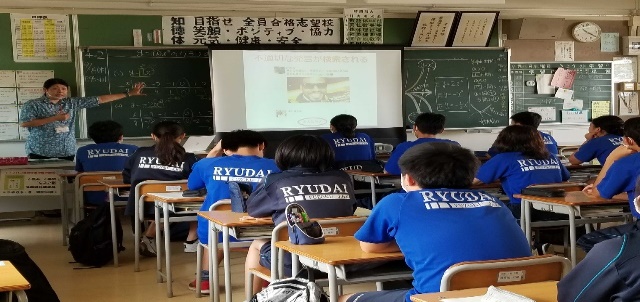 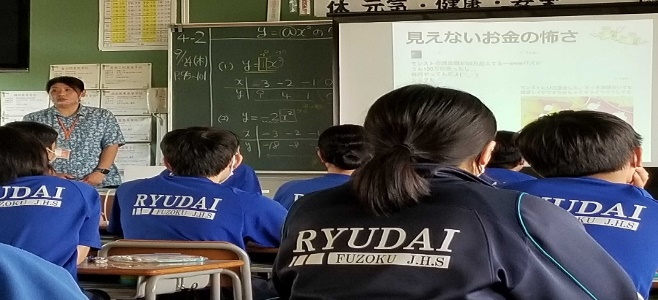 【　日時及び開催方法　】生徒　--　令和２年９月30日（水）ほか　（１・２学年　学年ごと対面形式、3学年　学級ごと対面形式）保護者　--　令和２年11月２日（月）～８日（日）　（動画配信形式　90分間）　　　　　　　　※事前にURLとパスワードを会員へお知らせし、配信期間内の各々で都合が良い時間に視聴した。【　参加者数　】　　生徒４８０人、保護者２０３人【　講　　　師　】　　アディッシュプラス株式会社　スクールガーディアン推進室　　　　　　　　　　　金城　明子　氏【　内　　　容　】　　どんな子でもネットいじめの被害者・加害者になる可能性がある。今は問題がなくても、今後そうなったときのための対応を考えておくようにする。そのためには、情報機器・インターネットに関する正しい知識を持ち、利用の実態に目を向ける。「情報モラル」についてしっかりと教え、ネットリスク回避能力を身に着けさせるとともに、ルールの徹底や普段からチェックをしっかり行い、ネットいじめの未然防止、早期発見に繋がる具体的な方法を講演していただいた。（記録写真）【　日時及び開催方法　】生徒　--　令和２年９月30日（水）ほか　（１・２学年　学年ごと対面形式、3学年　学級ごと対面形式）保護者　--　令和２年11月２日（月）～８日（日）　（動画配信形式　90分間）　　　　　　　　※事前にURLとパスワードを会員へお知らせし、配信期間内の各々で都合が良い時間に視聴した。【　参加者数　】　　生徒４８０人、保護者２０３人【　講　　　師　】　　アディッシュプラス株式会社　スクールガーディアン推進室　　　　　　　　　　　金城　明子　氏【　内　　　容　】　　どんな子でもネットいじめの被害者・加害者になる可能性がある。今は問題がなくても、今後そうなったときのための対応を考えておくようにする。そのためには、情報機器・インターネットに関する正しい知識を持ち、利用の実態に目を向ける。「情報モラル」についてしっかりと教え、ネットリスク回避能力を身に着けさせるとともに、ルールの徹底や普段からチェックをしっかり行い、ネットいじめの未然防止、早期発見に繋がる具体的な方法を講演していただいた。（記録写真）助　成　金　使　途　報　告助　成　金　使　途　報　告助　成　金　使　途　報　告助　成　金　使　途　報　告費　　　目費　　　目内　訳　等（具体的に記載してください）金　　　額講師料（振込手数料含）48,180円消耗品　　　　　　　820円合　　計（助成金申請　49,000　円　　差額　　　　　円）合　　計（助成金申請　49,000　円　　差額　　　　　円）合　　計（助成金申請　49,000　円　　差額　　　　　円）49,000円